RAC4 - Team Member consent form template XV All Sections must be Fully Completed and Returned to the Tournament Director at the Team Managers' Meeting to be Eligible to Participate in the Tournament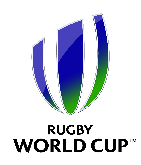 RAC4 : TEAM MEMBER CONSENT FORM – PLAYERSRAC4 : TEAM MEMBER CONSENT FORM – PLAYERSRAC4 : TEAM MEMBER CONSENT FORM – PLAYERSRAC4 : TEAM MEMBER CONSENT FORM – PLAYERSRAC4 : TEAM MEMBER CONSENT FORM – PLAYERSRAC4 : TEAM MEMBER CONSENT FORM – PLAYERSRAC4 : TEAM MEMBER CONSENT FORM – PLAYERSRAC4 : TEAM MEMBER CONSENT FORM – PLAYERSRAC4 : TEAM MEMBER CONSENT FORM – PLAYERSRAC4 : TEAM MEMBER CONSENT FORM – PLAYERSRAC4 : TEAM MEMBER CONSENT FORM – PLAYERSRAC4 : TEAM MEMBER CONSENT FORM – PLAYERSRAC4 : TEAM MEMBER CONSENT FORM – PLAYERSQualifiers 2018 Match:Qualifiers 2018 Match:Team:Team:Team:Date:Player Name(As on Passport)Player Name(As on Passport)Anti-Doping Handbook Received and completed World Rugby E-learning (See: worldrugby.org/keeprugbyclean.com) Anti-Doping Handbook Received and completed World Rugby E-learning (See: worldrugby.org/keeprugbyclean.com) Completed Anti-Corruption & Betting education (See: worldrugby.org/integrityCompleted Anti-Corruption & Betting education (See: worldrugby.org/integrityCompleted Anti-Corruption & Betting education (See: worldrugby.org/integrityConsent to Injury Surveillance Survey (ISS) or other studies being undertaken Read/Access to: Tournament ManualConsent to use of GPS devices by either Team in any MatchConsent to use of GPS devices by either Team in any MatchPlayer SignaturePlayer Name(As on Passport)Player Name(As on Passport)(Player )(Player )(Player )(Player )(Player )(Player )(Player )(Player )(Player )Player Signature1234567891011121314151617181920212223The above signatures have been witnessed by the following person:The above signatures have been witnessed by the following person:The above signatures have been witnessed by the following person:The above signatures have been witnessed by the following person:The above signatures have been witnessed by the following person:The above signatures have been witnessed by the following person:Name of Witness (CAPS):  ___________________________Signature of Witness:    _____________________________Name of Witness (CAPS):  ___________________________Signature of Witness:    _____________________________Name of Witness (CAPS):  ___________________________Signature of Witness:    _____________________________Name of Witness (CAPS):  ___________________________Signature of Witness:    _____________________________Name of Witness (CAPS):  ___________________________Signature of Witness:    _____________________________Name of Witness (CAPS):  ___________________________Signature of Witness:    _____________________________Name of Witness (CAPS):  ___________________________Signature of Witness:    _____________________________I hereby certify that having examined all Player’s declared in the Squad, that each Player is mentally, physically and mentally fit to participate in the Qualification Process:
I hereby certify that having examined all Player’s declared in the Squad, that each Player is mentally, physically and mentally fit to participate in the Qualification Process:
I hereby certify that having examined all Player’s declared in the Squad, that each Player is mentally, physically and mentally fit to participate in the Qualification Process:
I hereby certify that having examined all Player’s declared in the Squad, that each Player is mentally, physically and mentally fit to participate in the Qualification Process:
I hereby certify that having examined all Player’s declared in the Squad, that each Player is mentally, physically and mentally fit to participate in the Qualification Process:
I hereby certify that having examined all Player’s declared in the Squad, that each Player is mentally, physically and mentally fit to participate in the Qualification Process:
Team Doctor Name (CAPS):  _________________________Signature of Team Doctor:  __________________________Team Doctor Name (CAPS):  _________________________Signature of Team Doctor:  __________________________Team Doctor Name (CAPS):  _________________________Signature of Team Doctor:  __________________________Team Doctor Name (CAPS):  _________________________Signature of Team Doctor:  __________________________Team Doctor Name (CAPS):  _________________________Signature of Team Doctor:  __________________________Team Doctor Name (CAPS):  _________________________Signature of Team Doctor:  __________________________Team Doctor Name (CAPS):  _________________________Signature of Team Doctor:  __________________________Where necessary I agree to provide all injury data as requested and required to satisfy the World Rugby Injury Surveillance Survey (ISS) or other World Rugby driven/controlled Player Welfare Studies that are being undertaken during the Qualification Process:Where necessary I agree to provide all injury data as requested and required to satisfy the World Rugby Injury Surveillance Survey (ISS) or other World Rugby driven/controlled Player Welfare Studies that are being undertaken during the Qualification Process:Where necessary I agree to provide all injury data as requested and required to satisfy the World Rugby Injury Surveillance Survey (ISS) or other World Rugby driven/controlled Player Welfare Studies that are being undertaken during the Qualification Process:Where necessary I agree to provide all injury data as requested and required to satisfy the World Rugby Injury Surveillance Survey (ISS) or other World Rugby driven/controlled Player Welfare Studies that are being undertaken during the Qualification Process:Where necessary I agree to provide all injury data as requested and required to satisfy the World Rugby Injury Surveillance Survey (ISS) or other World Rugby driven/controlled Player Welfare Studies that are being undertaken during the Qualification Process:Where necessary I agree to provide all injury data as requested and required to satisfy the World Rugby Injury Surveillance Survey (ISS) or other World Rugby driven/controlled Player Welfare Studies that are being undertaken during the Qualification Process:Team Manager Name (CAPS): _______________________Team Manager Signature:  __________________________Team Manager Name (CAPS): _______________________Team Manager Signature:  __________________________Team Manager Name (CAPS): _______________________Team Manager Signature:  __________________________Team Manager Name (CAPS): _______________________Team Manager Signature:  __________________________Team Manager Name (CAPS): _______________________Team Manager Signature:  __________________________Team Manager Name (CAPS): _______________________Team Manager Signature:  __________________________Team Manager Name (CAPS): _______________________Team Manager Signature:  __________________________I am not aware of any outstanding disciplinary proceeding in response of Foul Play and/or Misconduct, any outstanding appeals or any suspension from the Game related to same for the above-named players:I am not aware of any outstanding disciplinary proceeding in response of Foul Play and/or Misconduct, any outstanding appeals or any suspension from the Game related to same for the above-named players:I am not aware of any outstanding disciplinary proceeding in response of Foul Play and/or Misconduct, any outstanding appeals or any suspension from the Game related to same for the above-named players:I am not aware of any outstanding disciplinary proceeding in response of Foul Play and/or Misconduct, any outstanding appeals or any suspension from the Game related to same for the above-named players:I am not aware of any outstanding disciplinary proceeding in response of Foul Play and/or Misconduct, any outstanding appeals or any suspension from the Game related to same for the above-named players:I am not aware of any outstanding disciplinary proceeding in response of Foul Play and/or Misconduct, any outstanding appeals or any suspension from the Game related to same for the above-named players:Team Manager Name (CAPS): _______________________Team Manager Signature:  __________________________Team Manager Name (CAPS): _______________________Team Manager Signature:  __________________________Team Manager Name (CAPS): _______________________Team Manager Signature:  __________________________Team Manager Name (CAPS): _______________________Team Manager Signature:  __________________________Team Manager Name (CAPS): _______________________Team Manager Signature:  __________________________Team Manager Name (CAPS): _______________________Team Manager Signature:  __________________________Team Manager Name (CAPS): _______________________Team Manager Signature:  __________________________          RAC4 : TEAM MEMBER CONSENT FORM – TEAM MANAGEMENT          RAC4 : TEAM MEMBER CONSENT FORM – TEAM MANAGEMENT          RAC4 : TEAM MEMBER CONSENT FORM – TEAM MANAGEMENT          RAC4 : TEAM MEMBER CONSENT FORM – TEAM MANAGEMENT          RAC4 : TEAM MEMBER CONSENT FORM – TEAM MANAGEMENT          RAC4 : TEAM MEMBER CONSENT FORM – TEAM MANAGEMENT          RAC4 : TEAM MEMBER CONSENT FORM – TEAM MANAGEMENT          RAC4 : TEAM MEMBER CONSENT FORM – TEAM MANAGEMENT          RAC4 : TEAM MEMBER CONSENT FORM – TEAM MANAGEMENT          RAC4 : TEAM MEMBER CONSENT FORM – TEAM MANAGEMENTQualifiers 2018 Match:Qualifiers 2018 Match:Team:Team:Date:Team Management Name(As on Passport)Team Management Name(As on Passport)Anti-Doping Handbook Received and completed World Rugby E-learning (See: worldrugby.org/keeprugbyclean.com) Anti-Doping Handbook Received and completed World Rugby E-learning (See: worldrugby.org/keeprugbyclean.com) Anti-Doping Handbook Received and completed World Rugby E-learning (See: worldrugby.org/keeprugbyclean.com) Completed Anti-Corruption & Betting education (See: worldrugby.org/integrityRead/Access to: Tournament ManualTeam Management SignatureTeam Management SignatureTeam Management Name(As on Passport)Team Management Name(As on Passport)(to )(to )(to )(to )(to )Team Management SignatureTeam Management Signature123456789The above signatures have been witnessed by the following person:The above signatures have been witnessed by the following person:The above signatures have been witnessed by the following person:The above signatures have been witnessed by the following person:The above signatures have been witnessed by the following person:Name of Witness (CAPS):  ___________________________Signature of Witness:    _____________________________Name of Witness (CAPS):  ___________________________Signature of Witness:    _____________________________Name of Witness (CAPS):  ___________________________Signature of Witness:    _____________________________Name of Witness (CAPS):  ___________________________Signature of Witness:    _____________________________Name of Witness (CAPS):  ___________________________Signature of Witness:    _____________________________